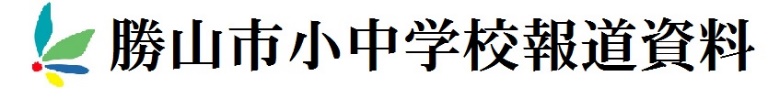 令和３年４月３０日報道機関各位勝山市立勝山中部中学校　　　　　　　　　　　　　　　　　　　　　　　　　校　長　道関　直哉スマホトラブルを題材とした道徳の授業研究会を開催します。１（概要）　昨年度より新学習指導要領のもとスターとした「新しい教科　道徳」の模範授業研究会を実施します。教材にはスマホの所持をめぐって友達との関係に悩む生徒の姿を描いた教科書資料を使用します。２（活動の魅力）　勝山中部中学校は「あいプロジェクト」と題して，互いに認め合い，助け合うなど心の教育を進めています。この一環として，講演活動等を通して生徒の心をつかむ授業実践の普及活動を進めている，元松本小学校校長の吉田高志氏を講師に招き，模範授業を本校職員が参観し，授業の進め方について考えます。授業ではスマートホンを持たない生徒が，仲間との待ち合わせ場所の変更を伝えられず，気まずくなった友達関係に悩む２人の生徒の心情を描いた資料を使用し，よりよい友達のあり方を考えます。つきましては下記の通り，道徳の授業研究会を実施しますので，ご紹介いただきますようお願いいたします。記１　日　　時　　令和３年５月１０日（月）模範授業　13:25～14:15　　　　　　　　　　　　　　　　　　　　研究会　　14:35～15:35２　場　　所　　勝山市立勝山中部中学校　2年2組教室３　参　　加　　勝山中部中学校全校生　2年2組　生徒３１名４　指　　導　　吉田高志氏（特定非営利活動法人福井教育支援サークル副理事長）　５　使用資料　　「五月の風」（道徳教育　読み物資料集―いじめを許さない心を育てる－奈良県教育委員会）